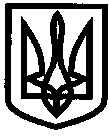 УКРАЇНАУПРАВЛІННЯ ОСВІТИІЗЮМСЬКОЇ МІСЬКОЇ  РАДИХАРКІВСЬКОЇ ОБЛАСТІНАКАЗ04.01.2019											№ 11 	Керуючись Постановою Кабінету Міністрів України від 02.02.2011 року № 98 (із змінами внесеними згідно з Постановою Кабінету Міністрів України від 14.11.2018 року № 963), «Інструкцією про службові відрядження в межах України та за кордон, затвердженою наказом Міністерства фінансів України від 13 березня 1998 року № 59 (у редакції наказу Міністерства фінансів України від 28.07. 2017 року № 669, зареєстрованого в Міністерстві юстиції України за №1040/30908)»; положеннями ст. 98 КЗпП України «Про оплату праці працівників установ і організацій що фінансуються з бюджету» та       ст. 121 КЗпП України «Гарантії і компенсації при службових відрядженнях»НАКАЗУЮ:1. Встановити, що до складу витрат на відрядження працівників управління освіти та закладів освіти, в 2019 році відносяться: - транспортні витрати: проїзд Ізюм – Харків, Харків – Ізюм – 120 грн.;(витрати на проїзд в розмірі вартості проїзду приміським транспортом в одному напрямку; оплату проїзду автомобільним транспортом здійснювати за дозволом начальника управління освіти);- добові витрати – 60 грн. на добу;- оплата вартості проживання – 90 грн. на добу.2. Головному економісту(провідний фахівець) централізованої бухгалтерії Лисенко Л.В. при складанні кошторисів на відрядження керуватись вищезазначеними нормативними актами та даним наказом.3. Здійснювати виплату компенсаційних витрат на відрядження за межі Харківської області за окремим наказом начальника управління освіти.4. Завідувачу канцелярією управління освіти Мартинцовій О.О. довести даний наказ до відома керівників закладів освіти.5. Головному бухгалтеру централізованої бухгалтерії Чуркіній В.В. оплату видатків на відрядження здійснювати згідно з законодавством.6. Визнати таким, що втратив чинність наказ управління освіти                      від 03.09.2018 року № 316 «Про відрядження працівників до м. Харкова та інших населених пунктів у 2018 році.7. Контроль за виконанням даного наказу залишаю за собою.Начальник управління освіти 	О.В. БезкоровайнийНауменкоЧуркінаПро відрядження працівників до м. Харкова та інших населених пунктів у 2019 році»